Episode of admitted patient care—length of stay (special/neonatal intensive care), total days N[NN]Exported from METEOR(AIHW's Metadata Online Registry)© Australian Institute of Health and Welfare 2024This product, excluding the AIHW logo, Commonwealth Coat of Arms and any material owned by a third party or protected by a trademark, has been released under a Creative Commons BY 4.0 (CC BY 4.0) licence. Excluded material owned by third parties may include, for example, design and layout, images obtained under licence from third parties and signatures. We have made all reasonable efforts to identify and label material owned by third parties.You may distribute, remix and build on this website’s material but must attribute the AIHW as the copyright holder, in line with our attribution policy. The full terms and conditions of this licence are available at https://creativecommons.org/licenses/by/4.0/.Enquiries relating to copyright should be addressed to info@aihw.gov.au.Enquiries or comments on the METEOR metadata or download should be directed to the METEOR team at meteor@aihw.gov.au.Episode of admitted patient care—length of stay (special/neonatal intensive care), total days N[NN]Identifying and definitional attributesIdentifying and definitional attributesMetadata item type:Data ElementShort name:Number of days in special/neonatal intensive careMETEOR identifier:270057Registration status:Health, Standard 01/03/2005Definition:The total number of days spent by a neonate in a special care or neonatal intensive care nursery (in the hospital of birth).Data Element Concept:Episode of admitted patient care—length of stay (special/neonatal intensive care)Value Domain:Total days N[NN]Value domain attributesValue domain attributesValue domain attributesRepresentational attributesRepresentational attributesRepresentational attributesRepresentation class:TotalTotalData type:NumberNumberFormat:N[NN]N[NN]Maximum character length:33Unit of measure:DayDayData element attributes Data element attributes Collection and usage attributesCollection and usage attributesGuide for use:The number of days is calculated from the date the baby left the special/neonatal intensive care unit minus the date the baby was admitted to the special/neonatal intensive care unit.Collection methods:This item is to be completed if baby has been treated in an intensive care unit or a special care nursery (SCN).Comments:An indicator of the requirements for hospital care of high-risk babies in specialised nurseries that add to costs because of extra staffing and facilities.SCN are staffed and equipped to provide a full range of neonatal services for the majority of complicated neonatal problems, including short-term assisted ventilation and intravenous therapy.Neonatal intensive care nurseries (NICN) are staffed and equipped to treat critically ill newborn babies including those requiring prolonged assisted respiratory support, intravenous therapy, and alimentation and treatment of serious infections. Full supportive services are readily available throughout the hospital. These NICN also provide consultative services to other hospitals.Source and reference attributesSource and reference attributesSubmitting organisation:National Perinatal Data Development CommitteeRelational attributesRelational attributesRelated metadata references:Is re-engineered from  Number of days in special / neonatal intensive care, version 2, DE, NHDD, NHIMG, Superseded 01/03/2005.pdf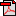  (14.9 KB)       No registration status